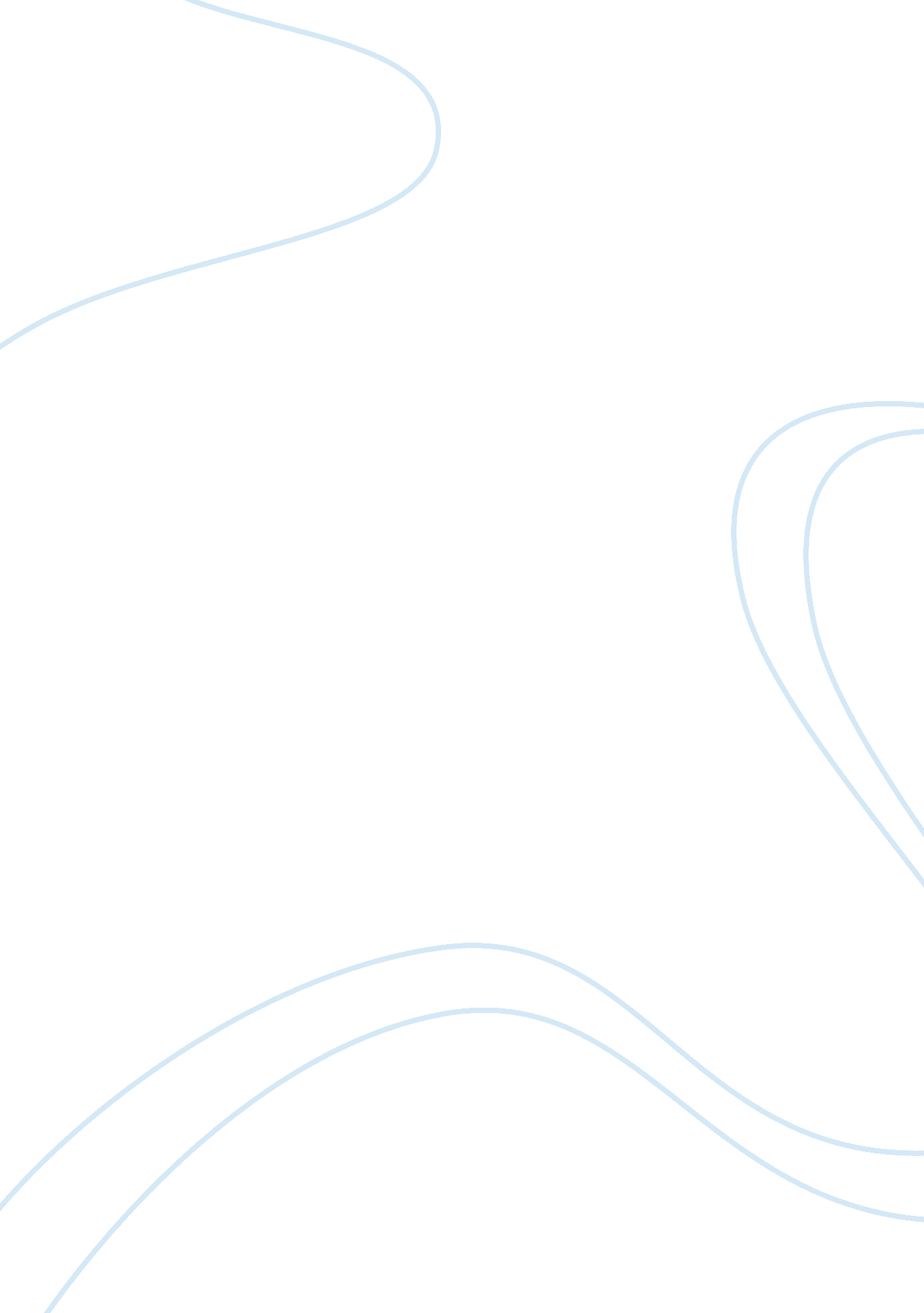 Why go to collegeEducation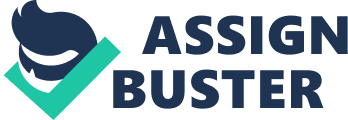 Why did you choose to come to college? Education is the most important part of one’s life. Not everyone goes to college right after high school. College is not intended for everyone. For example, some people decide to work right after high school. College is expensive and some may even say it is hard. However, college is not a bad thing it has some good qualities. For instance, it can be a time where students can venture out and meet new people. Like others, I, too have some reason why I choose to go to college. Such as, to better myself, higher paying jobs and get away from home. First, after high school may people do not consider going to college for whatever reasons one might have. Not going to college was not an option for me. However, my parents never went to college, and watching my mom struggle to make ends meet I just knew that I did not want that to be me. Therefore, I do not want to live my life, paycheck to paycheck, and worrying about weather or not I am going to have enough money to pay to keep a roof over my head. The reason for going to college is that I wanted to have a better life. Not everyone can go to college to better themselves, but I am lucky, and truly blessed that I am getting a opportunity to better myself. In fact, college is extremely important to me. I am the first one in my immediate family to go to college so it is a big deal to everyone that I not just go but to also graduate. Next, going to college not only helps me better my life but gives me more job opportunity. More and more jobs require more than a high school education. A person with a bachelor’s degree will earn, on average, almost twice as much as workers with a high school diploma. Master’s degree earn $31, 900 more per year than a high school graduate. Furthermore, people who go to a two year college earns $250, 000 more than someone who does not. More importantly, a college education can help you discover new areas of knowledge, consider life long goals and make wiser decisions. Getting a college education is an investment that is going to be with me for life. 